15,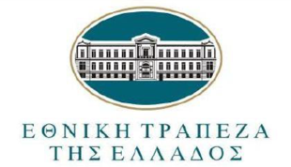 «Η παρούσα οικονομική συγκυρία στην Ελλάδα είναι ιδιαίτερα θετική. Η οικονομική δραστηριότητα παραμένει ισχυρή, παρά την επιβράδυνση -- εξαιτίας της σύσφιξης της νομισματικής πολιτικής -- στην Ευρωζώνη, τον βασικό εμπορικό εταίρο της χώρας, αλλά και τις αρνητικές επιπτώσεις από τις πλημμύρες στην κεντρική Ελλάδα. Οι πρόσφατες αναβαθμίσεις της Ελλάδας στην επενδυτική βαθμίδα συνιστούν αναγνώριση των προσπαθειών που έχουν καταβληθεί για την ενίσχυση της ανταγωνιστικότητας της οικονομίας, τη σημαντική δημοσιονομική προσαρμογή, καθώς και την πολιτική δέσμευση για τη συνέχιση των μεταρρυθμίσεων. Αυτή η θετική συγκυρία προσελκύει τόσο εγχώριες όσο και ξένες επενδύσεις.Μέσα σε αυτό το ευνοϊκό περιβάλλον, σε συνδυασμό με το συνεχιζόμενο πρόγραμμα μετασχηματισμού της και επωφελούμενη από τα εγγενή συγκριτικά πλεονεκτήματά της, η Εθνική ξεχώρισε. Το Γ’ τρίμηνο 2023, η Τράπεζα συνέχισε να καταγράφει εντυπωσιακά αποτελέσματα, σημειώνοντας υψηλές επιδόσεις σε όλους τους τομείς δραστηριοτήτων της, με αφετηρία τον ισχυρό ισολογισμό της. Η διατήρηση της ανοδικής τάσης των οργανικών εσόδων συνδυάστηκε με την λιτή διαχείριση των λειτουργικών δαπανών και τη σημαντική βελτίωση της ποιότητας του δανειακού χαρτοφυλακίου. Με τα αποτελέσματα να βελτιώνονται σημαντικά σε κάθε τρίμηνο του 2023, τα οργανικά κέρδη μετά από φόρους αυξήθηκαν στα €0,9 δισ. το εννεάμηνο, με το δείκτη απόδοσης ιδίων κεφαλαίων (core RoTE) να ανέρχεται σε 18%. Η ισχυρή κερδοφορία είχε ως αποτέλεσμα τη σημαντική ενίσχυση των κεφαλαιακών δεικτών, οι οποίοι αυξήθηκαν κατά 60μ.β σε τριμηνιαία βάση και 220μ.β. από την αρχή του έτους, οδηγώντας τον δείκτη CET1 κοντά στο 18% και τον Συνολικό Δείκτη Κεφαλαιακής Επάρκειας άνω του 20%. Το πλεόνασμα κεφαλαίου προσφέρει στην Τράπεζα σημαντική στρατηγική ευελιξία, συμπεριλαμβανομένης της μελλοντικής διανομής κεφαλαίου στους μετόχους. Τα σημαντικά πλεονεκτήματα του ισολογισμού μας εξακολουθούν να μας διαφοροποιούν. Παρά την ταχεία αύξηση των επιτοκίων, η πιστωτική επέκταση παρέμεινε υγιής, σημειώνοντας αύξηση κατά 5% σε ετήσια βάση, αντανακλώντας την ισχυρή ζήτηση επιχειρηματικών δανείων. Επιπλέον, η Τράπεζα δεν αντιμετώπισε καθαρές εισροές Μη Εξυπηρετούμενων Ανοιγμάτων κατά το 3ο τρίμηνο, ενώ συμπεριλαμβανομένης της τελευταίας συναλλαγής μας, ο δείκτης Μη Εξυπηρετούμενων Ανοιγμάτων στην Ελλάδα μειώθηκε στο 3,6% και σε €1 δισ. περίπου, ή €0,1 δισ. μετά από προβλέψεις. Εξίσου σημαντικό είναι το γεγονός ότι η ρευστότητα της Τράπεζας, βασιζόμενη στη σταθερή καταθετική βάση, παρέμεινε ισχυρή, με την πλεονάζουσα ρευστότητα να αυξάνεται περαιτέρω. Η Τράπεζα σκοπεύει να αξιοποιήσει αυτή την ευνοϊκή συγκυρία για να επιταχύνει τον Μετασχηματισμό της. Βασική επιδίωξη είναι η ολοκλήρωση της επιτυχημένης στρατηγικής μας στον τομέα της Ψηφιακής Τραπεζικής και των συστημάτων Πληροφορικής. Μέσω αυτής, η Τράπεζα έχει διευρύνει σημαντικά τα ανταγωνιστικά της πλεονεκτήματα όσον αφορά στην αποτελεσματικότητα και στην ποιότητα εξυπηρέτησης των πελατών της. Τα ανωτέρω, σε συνδυασμό με την ισχυρή πελατειακή μας βάση, η οποία αντικατοπτρίζει την εμπιστοσύνη των πελατών, την οποία έχει κερδίσει η Εθνική με την πάροδο δεκαετιών, αποτελούν σημαντικά εφόδια για το μέλλον, διασφαλίζοντας ότι θα παραμείνουμε η Τράπεζα Πρώτης Επιλογής.»Αθήνα, 7 Νοεμβρίου 2023Παύλος ΜυλωνάςΔιευθύνων Σύμβουλος ΕΤΕΚύρια Χρηματοοικονομικά Μεγέθη 1 Αναπροσαρμόζοντας για την αποεπένδυση της δραστηριότητας αποδοχής καρτών, τα καθαρά έσοδα από προμήθειες αυξάνονται κατά 15% σε ετήσια βάση1 Περιλαμβάνει τη σύμβαση αγοράς & επαναπώλησης χρεογράφου σύντομης διάρκειας (€3 δισ.) και τα ομόλογα υψηλής εξασφάλισης Frontier (€2.6 δισ.) / 2 Περιλαμβάνει το χαρτοφυλάκιο επενδύσεων και τα χρηματοοικονομικά περιουσιακή στοιχεία           στην εύλογη αξία μέσω αποτελεσμάτων1 Περιλαμβάνοντας τα κέρδη της περιόδου, μετά από πρόβλεψη διανομής μερίσματος1 Αναπροσαρμόζοντας για την αποεπένδυση της δραστηριότητας αποδοχής καρτών, τα καθαρά έσοδα από προμήθειες αυξάνονται κατά 17% σε ετήσια βάση ΚερδοφορίαΕλλάδαΗ διατήρηση της ανοδικής τάσης των οργανικών εσόδων (+6% σε τριμηνιαία βάση) και η αυστηρή διαχείριση του κόστους ήταν οι κυριότεροι παράγοντες που οδήγησαν σε αύξηση των οργανικών κερδών μετά φόρων κατά 21% σε τριμηνιαία βάση, στα €336 εκατ. το Γ’ τρίμηνο 2023. Ως αποτέλεσμα, τα οργανικά κέρδη μετά φόρων για το Εννεάμηνο 2023 ανήλθαν σε €829 εκατ. από €266 εκατ. το Εννεάμηνο του 2022, με τα καθαρά κέρδη μετά από φόρους αναλογούντα σε μετόχους της Τράπεζας να διαμορφώνονται σε €756 εκατ., αυξημένα κατά 16% σε ετήσια βάση.Τα καθαρά έσοδα από τόκους αυξήθηκαν κατά 6% σε τριμηνιαία βάση και ανήλθαν σε €563 εκατ. το Γ΄ τρίμηνο 2023, επωφελούμενα από την αύξηση του βασικού επιτοκίου της ΕΚΤ που είχε θετικό αντίκτυπο στα έσοδα από τόκους δανείων, παρά τη συμπίεση του δανειακού επιτοκιακού περιθωρίου, την αύξηση του κόστους προθεσμιακών καταθέσεων (σε όρους ευρώ) κατά 31μ.β. σε 156μ.β. το Γ΄ τρίμηνο 2023, καθώς και το υψηλότερο κόστος χρηματοδότησης. Κατά συνέπεια, το καθαρό επιτοκιακό περιθώριο σημείωσε περαιτέρω ανάκαμψη κατά 26μ.β. σε τριμηνιαία βάση, και διαμορφώθηκε στις 319μ.β. το Γ’ τρίμηνο 2023. Τα καθαρά έσοδα από προμήθειες ανήλθαν σε €92 εκατ. το Γ΄ τρίμηνο 2023 από €87 εκατ. το προηγούμενο τρίμηνο, αντανακλώντας τους ισχυρούς ρυθμούς ανάπτυξης στις προμήθειες Λιανικής και Εταιρικής Τραπεζικής, με αιχμή του δόρατος τις κάρτες, τη χρηματοδότηση εμπορικών συναλλαγών (trade finance), τα συνδυαστικά πακέτα καταθετικών προϊόντων, καθώς και τα επιτυχημένα νέα επενδυτικά προϊόντα. Αναπροσαρμόζοντας για την αποεπένδυση της δραστηριότητας αποδοχής καρτών, τα καθαρά έσοδα από προμήθειες στην Ελλάδα αυξήθηκαν κατά 17% ετησίως το Εννεάμηνο 2023. Οι λειτουργικές δαπάνες αυξήθηκαν κατά 4% σε ετήσια βάση, σε €563εκατ. το Εννεάμηνο 2023, αντανακλώντας κυρίως την αύξηση των αποσβέσεων, ως αποτέλεσμα του φιλόδοξου -και μοναδικού για τα δεδομένα της Ελλάδας- στρατηγικού σχεδίου επενδύσεων της ΕΤΕ στον τομέα της Πληροφορικής, το οποίο αντικαθιστά και αναβαθμίζει όλα τα συστήματα της Τράπεζας, ξεκινώντας από τα περιφερειακά πληροφοριακά συστήματα (το στάδιο αυτό έχει σχεδόν ολοκληρωθεί), επιτυγχάνοντας μια σημαντική αλλαγή στις ψηφιακές μας υπηρεσίες, η οποία μας κατατάσσει μεταξύ των καλύτερων Τραπεζών στην Ευρώπη στον τομέα της Ψηφιακής Τραπεζικής. Ταυτόχρονα, μας επιτρέπει να βελτιώσουμε την εξυπηρέτηση των πελατών μας και να μειώσουμε σημαντικά τα κόστη μας. Τελευταίο στάδιο του στρατηγικού μας σχεδίου στον τομέα της Πληροφορικής συνιστά η υπό εξέλιξη αντικατάσταση του συστήματος Βασικών Τραπεζικών Εργασιών (Core Banking System) της Τράπεζας, με την Εταιρική Τραπεζική να έχει ήδη ενσωματωθεί στο νέο σύστημα. Οι δαπάνες προσωπικού και τα γενικά και διοικητικά έξοδα ενισχύθηκαν μόλις κατά 1% σε ετήσια βάση, παρά τις πληθωριστικές πιέσεις και τις κλαδικές αυξήσεις μισθών. Η αυστηρή διαχείριση των δαπανών προσωπικού και των γενικών και διοικητικών εξόδων, σε συνδυασμό με την ισχυρή αύξηση των οργανικών εσόδων μείωσε τον δείκτη κόστους προς οργανικά έσοδα στο 31% το Εννεάμηνο 2023 από 48% το Εννεάμηνο 2022.Οι προβλέψεις για επισφαλείς απαιτήσεις μειώθηκαν στα €46 εκατ. το Γ’ τρίμηνο 2023, ήτοι σε 60μ.β. επί του μέσου όρου δανείων μετά από προβλέψεις, έναντι €49 εκατ. το Β’ τρίμηνο 2023.Διεθνείς δραστηριότητεςΣτις διεθνείς δραστηριότητες, ο Όμιλος παρουσίασε κέρδη μετά από φόρους αναλογούντα σε μετόχους της Τράπεζας ύψους €10 εκατ. το Γ’ τρίμηνο 2023, έναντι €12 εκατ. το προηγούμενο τρίμηνο, εξαιτίας των αυξημένων προβλέψεων για επισφαλείς απαιτήσεις στα πλαίσια της εξυγίανσης του υφιστάμενου χαρτοφυλακίου ΜΕΑ. Σε επίπεδο Εννεαμήνου 2023, τα κέρδη μετά από φόρους αναλογούντα σε μετόχους της Τράπεζας αυξήθηκαν κατά 40% σε ετήσια βάση και διαμορφώθηκαν στα €36 εκατ., αποτυπώνοντας την αύξηση των καθαρών εσόδων από τόκους κατά 32%, τη συγκράτηση του κόστους (-3% σε ετήσια βάση) και τις αυξημένες προβλέψεις για επισφαλείς απαιτήσεις (€17 εκατ. το Εννεάμηνο 2023 έναντι €8 εκατ. το Εννεάμηνο 2022).Ποιότητα Δανειακού ΧαρτοφυλακίουΟι σχεδόν μηδενικές οργανικές ροές ΜΕΑ, σε συνδυασμό με την τελευταία συναλλαγή ΜΕΑ στα πλαίσια της εξυγίανσης του δανειακού χαρτοφυλακίου της Τράπεζας, συνέβαλαν στη μείωση των ΜΕΑ προ προβλέψεων κατά €0,6 δισ. σε τριμηνιαία βάση, σε €1,1 δισ. το Γ’ τρίμηνο 2023 στην Ελλάδα. Οι οργανικές ροές ΜΕΑ ανήλθαν στα €150 εκατ. από την αρχή του έτους, παραμένοντας πολύ χαμηλότερες των εκτιμήσεών μας (+€0,35 δισ.) για το 2023. Ως αποτέλεσμα, ο δείκτης ΜΕΑ στην Ελλάδα μειώθηκε στο 3,6% το Γ’ τρίμηνο 2023 έναντι 5,3% το προηγούμενο τρίμηνο, με τον δείκτη κάλυψης ΜΕΑ από σωρευμένες προβλέψεις να ενισχύεται στο 93,5% έναντι 82,1% το Β’ τρίμηνο 2023. Στις διεθνείς δραστηριότητες, ο δείκτης ΜΕΑ μειώθηκε σε 5,2% το Γ’ τρίμηνο 2023, με τον αντίστοιχο δείκτη κάλυψης από σωρευμένες προβλέψεις να διαμορφώνεται στο 87,0%.Η Εθνική Τράπεζα ολοκλήρωσε με επιτυχία την Πανευρωπαϊκή Άσκηση Προσομοίωσης Ακραίων Συνθηκών 2023, με ουσιαστική βελτίωση σε σχέση με την προηγούμενη πανευρωπαϊκή άσκηση, παρά την αυξημένη αυστηρότητα των μακροοικονομικών σεναρίων. Το ελάχιστο επίπεδο CET1 διαμορφώθηκε στο 13,1% υπό το δυσμενές σενάριο (6,4% το 2021), καταγράφοντας μέγιστη απομείωση της τάξεως των 271μ.β. κατά το πρώτο έτος του ορίζοντα προβλέψεων (2023) έναντι ~350μ.β. κατά μέσο όρο για τις υπόλοιπες ελληνικές τράπεζες, κατατάσσοντας την Εθνική ως την τράπεζα με την καλύτερη επίδοση στον ελληνικό τραπεζικό χώρο. Αξίζει να σημειωθεί ότι με κριτήριο την απομείωση κεφαλαίων στον τριετή ορίζοντα ύψους μόλις 136μ.β. υπό το δυσμενές σενάριο, η επίδοση της ΕΤΕ είναι η 5η καλύτερη στο σύνολο των 70 ευρωπαϊκών χρηματοπιστωτικών ιδρυμάτων που συμμετείχαν στην άσκηση.Κεφαλαιακή ΕπάρκειαΟ δείκτης CET1 ανήλθε στο 17,9% το Γ’ τρίμηνο 2023, ενισχυμένος κατά ~60μ.β. σε τριμηνιαία βάση, αντανακλώντας την ισχυρή οργανική κερδοφορία, με το Συνολικό Δείκτη Κεφαλαιακής Επάρκειας (CAD)2 να διαμορφώνεται σε 20,3% έναντι 18,3% το Β’ τρίμηνο 2023, μετά την επιτυχή έκδοση ομολόγων μειωμένης εξασφάλισης (Tier II) ύψους €0,5 δισ. το Σεπτέμβριο 2023. O δείκτης MREL του Ομίλου διαμορφώθηκε σε 24,5%, υπερβαίνοντας σημαντικά την ελάχιστη απαίτηση MREL του Ιανουαρίου του 2024 ύψους 22,7%.Μεταβολή στους δείκτες κεφαλαιακής επάρκειας2 | Γ’ τρίμηνο 2023ΡευστότηταΟι καταθέσεις στην Ελλάδα παρέμειναν σε ανοδική τροχιά, καταγράφοντας αύξηση κατά €0,6 δισ. σε τριμηνιαία βάση, στα €54,4 δισ., παρά τις αυξημένες αναλήψεις καταθέσεων από πελάτες Εταιρικής Τραπεζικής στις αρχές του έτους για την αποπληρωμή δανείων. Η ανοδική τάση των εγχώριων καταθέσεων αντανακλά τις εισροές από πελάτες Λιανικής, χωρίς σημαντική μεταβολή στο μείγμα τους σε σχέση με το προηγούμενο τρίμηνο, με τις καταθέσεις προθεσμίας να αποτελούν μόλις το 19% του συνόλου των καταθέσεων το Γ’ τρίμηνο 2023 έναντι 18% το Β’ τρίμηνο 2023. Η ισχυρή και σχετικά σταθερή βάση καταθέσεων πρώτης ζήτησης, η οποία αποτελείται κυρίως από λογαριασμούς ταμιευτηρίου με μέσο υπόλοιπο ~€4 χιλ. ανά πελάτη, αποτελεί ισχυρό ανταγωνιστικό πλεονέκτημα της Τράπεζας. Σε σύγκριση με το Δ’ τρίμηνο 2022, οι εγχώριες καταθέσεις αυξήθηκαν κατά €1,1 δισ., με αποτέλεσμα σε επίπεδο Ομίλου να αυξηθούν κατά 2% από την αρχή του έτους, στα €56,3 δισ.Ο δείκτης Δανείων προς Καταθέσεις διαμορφώθηκε σε 57% σε επίπεδο Ομίλου (56% στην Ελλάδα), με τον δείκτη Κάλυψης Ρευστότητας (LCR) να ανέρχεται σε 252%, ο υψηλότερος στην Ελλάδα και στα υψηλότερα επίπεδα της Ευρωζώνης. Η χρηματοδότηση από το Ευρωσύστημα (TLTRO ΙΙΙ) διατηρήθηκε σε €1,85 δισ. το Γ’ τρίμηνο 2023, με την πλεονάζουσα ρευστότητα να ενισχύεται κατά €0,5 δισ. σε τριμηνιαία βάση, σε €7,4 δισ., καταδεικνύοντας το ισχυρό προφίλ ρευστότητας της Τράπεζας. TLTRO ΙΙΙ, ταμειακά διαθ/μα & καθαρή διατρ/κή (€ δισ.)          Μεταβολή καταθέσεων (€ δισ.) | ΕλλάδαΟρισμός των Χρηματοοικονομικών Στοιχείων και των Δεικτών που ΧρησιμοποιήθηκανTo παρόν Δελτίο Τύπου των Αποτελεσμάτων του Εννεαμήνου 2023 περιλαμβάνει χρηματοοικονομικές αναφορές και μεγέθη όπως προέρχονται από τις χρηματοοικονομικές καταστάσεις του Ομίλου για την περίοδο που έληξε 30 Σεπτεμβρίου 2023 και τη χρήση που έληξε 31 Δεκεμβρίου 2022, οι οποίες έχουν συνταχθεί με βάση το Διεθνές Λογιστικό Πρότυπο 34 («Ενδιάμεσες Οικονομικές Καταστάσεις») και με τα Διεθνή Πρότυπα Χρηματοοικονομικής Αναφοράς («ΔΠΧΑ»), όπως αυτά έχουν υιοθετηθεί από την Ευρωπαϊκή Ένωση («ΕΕ»). Επίσης, περιλαμβάνει χρηματοοικονομικές πληροφορίες οι οποίες αντλούνται από την κανονική ροή των συστημάτων χρηματοοικονομικής και διοικητικής πληροφόρησης, όπως αυτές κατηγοριοποιούνται σε ξένες και εγχώριες δραστηριότητες βάσει της χώρας προέλευσης των χρηματοοικονομικών καταστάσεων των εταιρειών του Ομίλου.Επιπρόσθετα, περιλαμβάνει αναφορές σε συγκεκριμένα μεγέθη τα οποία δεν ορίζονται από τα ΔΠΧΑ, και συγκεκριμένα αναφέρονται σε «κέρδη / (ζημίες) προ προβλέψεων», «καθαρό επιτοκιακό περιθώριο» και άλλα, όπως διατυπώνονται ανωτέρω. Αυτά είναι εκτός πλαισίου ΔΠΧΑ χρηματοοικονομικά μεγέθη. Ένα μη οριζόμενο από τα ΔΠΧΑ κονδύλι μετρά την ιστορική ή μελλοντική χρηματοοικονομική επίδοση, χρηματοοικονομική θέση ή τις ταμιακές ροές, και περιλαμβάνει ή εξαιρεί ποσά τα οποία δεν προβλέπονται από τα ΔΠΧΑ. Ο Όμιλος πιστεύει ότι τα μη οριζόμενα από τα ΔΠΧΑ κονδύλια παρουσιάζουν μια πιο ουσιαστική ανάλυση της χρηματοοικονομικής του κατάστασης και των αποτελεσμάτων των εργασιών του. Ωστόσο, τα μη οριζόμενα από τα ΔΠΧΑ κονδύλια δεν αποτελούν υποκατάστατο των ΔΠΧΑ. ΑΠΟΠΟΙΗΣΗΣ ΕΥΘΥΝΗΣΟι πληροφορίες, οι δηλώσεις και οι γνώμες που παρατίθενται στο παρών Δελτίο Τύπου Αποτελεσμάτων Εννεαμήνου 2023 και η συνοδευτική συζήτηση (το «Δελτίο Τύπου») έχουν παρασχεθεί από την Εθνική Τράπεζα της Ελλάδας Α.Ε. (η «Τράπεζα») (μαζί με τις ενοποιούμενες θυγατρικές της (o «Όμιλος»). Εξυπηρετούν αποκλειστικά ενημερωτικούς σκοπούς και δεν θα πρέπει να θεωρούνται ως συμβουλή ή σύσταση προς τους επενδυτές ή τους δυνητικούς επενδυτές σε σχέση με την κατοχή, την αγορά ή την πώληση κινητών αξιών ή άλλων χρηματοπιστωτικών προϊόντων ή μέσων, και δεν λαμβάνουν υπόψη συγκεκριμένους επενδυτικούς στόχους, οικονομική κατάσταση ή ανάγκες. Δεν συνιστούν έρευνα στον τομέα των επενδύσεων, επιβεβαίωση συναλλαγής ή για προσφορά ή πρόσκληση για αγορά/πώληση οποιωνδήποτε χρηματοπιστωτικών μέσων. Ακρίβεια Πληροφοριών και Περιορισμός ΕυθύνηςΜολονότι έχει ληφθεί εύλογη επιμέλεια για να διασφαλιστεί ότι το περιεχόμενο του Δελτίου Τύπου είναι αληθές και ακριβές, δεν παρέχονται δηλώσεις ή εγγυήσεις, ρητές ή σιωπηρές, όσον αφορά την ακρίβεια ή την πληρότητα των πληροφοριών που περιλαμβάνονται στο Δελτίο Τύπου. Στον μέγιστο βαθμό που επιτρέπεται από το νόμο, σε καμία περίπτωση η Τράπεζα, ή οποιαδήποτε από τις θυγατρικές της, οι μέτοχοι, οι συνδεδεμένες εταιρείες, οι εκπρόσωποι, οι διευθυντές, τα στελέχη, οι υπάλληλοι, οι σύμβουλοι ή οι αντιπρόσωποι δεν ευθύνονται για οποιαδήποτε άμεση, έμμεση ή επακόλουθη ζημία ή διαφυγόν κέρδος που τυχόν θα προκύψει από τη χρήση του Δελτίου Τύπου, το περιεχόμενο του (συμπεριλαμβανομένων των εσωτερικών οικονομικών μοντέλων), τις παραλείψεις της, την εξάρτηση από τις πληροφορίες που περιέχονται σε αυτό, ή τις απόψεις που διατυπώνονται σε σχέση με αυτό ή άλλως που προκύπτουν σε σχέση με αυτό. Οι πληροφορίες που εμπεριέχονται στο Δελτίο Τύπου δεν έχουν επαληθευτεί από ανεξάρτητο τρίτο μέρος.Οι παραλήπτες του Δελτίου Τύπου δεν θα πρέπει να ερμηνεύσουν το περιεχόμενό του, ή οποιαδήποτε προηγούμενη ή μεταγενέστερη επικοινωνία από ή με την Τράπεζα ή τους εκπροσώπους της, ως χρηματοοικονομική, επενδυτική, νομική, φορολογική, επιχειρηματική ή άλλη επαγγελματική συμβουλή. Επιπρόσθετα, το Δελτίο Τύπου δεν θεωρείται ότι είναι εξαντλητικό ή περιέχει όλες τις πληροφορίες που ενδεχομένως απαιτούνται για την πλήρη ανάλυση της Τράπεζας. Οι παραλήπτες του Δελτίου Τύπου θα πρέπει να απευθύνονται στους δικούς τους συμβούλους καθώς και να πραγματοποιούν έκαστος τις δικές τους αξιολογήσεις σε σχέση με την Τράπεζα και την καταλληλότητα και την επάρκεια των πληροφοριών. Το Δελτίο Τύπου περιλαμβάνει αναφορές σε συγκεκριμένα χρηματοοικονομικά μεγέθη, τα οποία δεν ορίζονται από τα ΔΠΧΑ. Τα εν λόγω μεγέθη παρουσιάζονται στην ανωτέρω ενότητα «Ορισμός των Χρηματοοικονομικών Στοιχείων και των Δεικτών που Χρησιμοποιήθηκαν» και ενδέχεται να μην είναι συγκρίσιμα με εκείνα έτερων πιστωτικών ιδρυμάτων. Η αναφορά στα εν λόγω μεγέθη, τα οποία δεν ορίζονται από τα ΔΠΧΑ, θα πρέπει να λαμβάνει υπόψη και τα χρηματοοικονομικά μεγέθη κατά τα ΔΠΧΑ, χωρίς να θεωρείται ωστόσο ότι υποκαθιστούν καθ’ οποιονδήποτε τρόπο τα αποτελέσματα που παρουσιάζονται σύμφωνα με τα ΔΠΧΑ. Λόγω στρογγυλοποίησης, τα σύνολα των αριθμών που παρουσιάζονται στο σύνολο του Δελτίου Τύπου ενδέχεται να μην αθροίζονται στο ακέραιο και τα ποσοστά ενδέχεται να μην αντικατοπτρίζουν με ακρίβεια τις απόλυτες τιμές. Δηλώσεις σχετικά με το μέλλον (Forward Looking Statements)Το Δελτίο Τύπου περιέχει δηλώσεις σχετικά με το μέλλον (forward-looking statements) που αφορούν την πρόθεση της Διοίκησης, τις πεποιθήσεις ή τις σημερινές προσδοκίες σχετικά, μεταξύ άλλων, με τις δραστηριότητες και τις λειτουργίες της Τράπεζας, τις συνθήκες της αγοράς, τα αποτελέσματα της λειτουργίας και τη χρηματοοικονομική κατάσταση, την κεφαλαιακή επάρκεια, τις πρακτικές διαχείρισης κινδύνων, τη ρευστότητα, τις προοπτικές, την ανάπτυξη και τις στρατηγικές («δηλώσεις σχετικά με το μέλλον»). Οι δηλώσεις σχετικά με το μέλλον αφορούν μελλοντικές περιστάσεις και αποτελέσματα και άλλες δηλώσεις που δεν αποτελούν ιστορικά γεγονότα και ορισμένες φορές προσδιορίζονται από τους όρους «ενδεχομένως», «θα», «πιστεύει», «αναμένει», «προβλέπει», «σκοπεύει», «προβάλει», «σχεδιάζει», «εκτιμά», «στοχεύει», «διαβλέπει», «προσδοκά», «στοχοθετεί», «θα επιθυμούσε», «θα μπορούσε» ή παρόμοιες εκφράσεις ή τα αρνητικά αυτών.Οι δηλώσεις σχετικά με το μέλλον αντικατοπτρίζουν τις γνώσεις και τις πληροφορίες που είναι διαθέσιμες κατά την ημερομηνία της σύνταξης του Δελτίου Τύπου και υπόκεινται σε εγγενείς αβεβαιότητες και σε ποικίλες παραδοχές, είτε αυτές αναφέρονται ρητά στην Έκθεση του Διοικητικού Συμβουλίου είτε όχι. Μολονότι οι δηλώσεις σχετικά με το μέλλον που περιλαμβάνονται στο Δελτίο Τύπου βασίζονται σε, κατά την πεποίθηση της Διοίκησης της Τράπεζας, λογικές παραδοχές, δεδομένου ότι οι παραδοχές αυτές υπόκεινται εγγενώς σε σημαντικές αβεβαιότητες και αλληλεξαρτήσεις, συμπεριλαμβανομένων των κινδύνων που απορρέουν από τις συνεχιζόμενες πληθωριστικές πιέσεις και τις αυξημένες γεωπολιτικές εντάσεις που είναι δύσκολο ή αδύνατο να προβλεφθούν και κείνται εκτός του ελέγχου της Τράπεζας δεν μπορεί να παρασχεθεί διαβεβαίωση ότι η Τράπεζα θα επιτύχει ή θα εκπληρώσει αυτές τις προσδοκίες, πεποιθήσεις ή προβλέψεις. Οι ενεργειακοί κίνδυνοι και μια νέα έξαρση των πληθωριστικών πιέσεων, σε περίπτωση νέας κλιμάκωσης της κρίσης στην Ουκρανία, σε συνδυασμό με την κρίση στη Μέση Ανατολή (συμπλοκή μεταξύ Χαμάς και Ισραήλ) ή η ισχυρότερη από το αναμενόμενο ενίσχυση της παγκόσμιας ζήτησης ή/και αναζωπύρωση του κινδύνου διακοπών της τροφοδοσίας ενέργειας από τους διεθνείς προμηθευτές, αποτελούν τους κυριότερους παράγοντες κινδύνου, δεδομένων και των περιορισμένων περιθωρίων για νέες δημοσιονομικές παρεμβάσεις. Ο αρνητικός αντίκτυπος στην οικονομική δραστηριότητα και τις χρηματοοικονομικές συνθήκες από τη συνεχιζόμενη αυστηροποίηση της νομισματικής πολιτικής και τις νέες πιέσεις στον τραπεζικό τομέα διεθνώς, ύστερα από τα περιστατικά αναταραχής του Μαρτίου 2023 (SVB, Credit Suisse), καθώς και η αύξηση του βασικού επιτοκίου της Ευρωπαϊκής Κεντρικής Τράπεζας (ΕΚΤ) κατά 450μ.β. από τον Ιούλιο 2022 μέχρι τον Σεπτέμβριο 2023, θα μπορούσε επίσης να επηρεάσει την επιχειρηματική και χρηματοοικονομική δραστηριότητα, ενώ μία προσωρινή επιδείνωση του πληθωρισμού των ειδών διατροφής στην Ελλάδα αναμένεται το Δ’ τρίμηνο του 2023, λόγω των ανοδικών πιέσεων στις τιμές των τροφίμων μετά τις ζημιές στη γεωργική παραγωγή που προκάλεσε η καταιγίδα Daniel, η οποία έπληξε τη Στερεά Ελλάδα τον Σεπτέμβριο του 2023. Επιπρόσθετα, υπάρχει αβεβαιότητα σχετικά με το εύρος των ενεργειών που δύναται να απαιτηθούν από εμάς, τις κυβερνήσεις και άλλους για την επίτευξη στόχων που σχετίζονται με κλιματικά, περιβαλλοντικά και κοινωνικά ζητήματα, καθώς και την εξελισσόμενη φύση των υποκείμενων επιστημονικών και κλαδικών και κυβερνητικών προτύπων και κανονισμών. Ως εκ τούτου, τα εν λόγω γεγονότα αποτελούν επιπλέον παράγοντες που θα μπορούσαν να προκαλέσουν σημαντικές διαφορές μεταξύ των πραγματικών αποτελεσμάτων και εκείνων που περιλαμβάνονται στις δηλώσεις σχετικά με το μέλλον. Οι δηλώσεις σχετικά με το μέλλον παρέχονται μόνο για επεξηγηματικούς σκοπούς και δεν προορίζονται και δεν πρέπει να θεωρούνται ως εγγύηση, διαβεβαίωση, πρόβλεψη ή οριστική δήλωση πραγματικών γεγονότων ή πιθανοτήτων. Τα πραγματικά αποτελέσματα της Τράπεζας ενδέχεται να διαφέρουν σημαντικά από τα αναφερόμενα στις δηλώσεις σχετικά με το μέλλον. Ορισμένοι σημαντικοί παράγοντες που θα μπορούσαν να διαφοροποιήσουν τα πραγματικά αποτελέσματα από τα αναφερόμενα στις δηλώσεις σχετικά με το μέλλον θα μπορούσαν να περιλαμβάνουν, μεταξύ άλλων, αλλαγές στις εγχώριες και ξένες επιχειρήσεις, στην αγορά, σε χρηματοοικονομικές, πολιτικές και νομικές συνθήκες, συμπεριλαμβανομένων των ρυθμιστικών αλλαγών του κλάδου, δυσμενείς αποφάσεις από εγχώριες ή διεθνείς ρυθμιστικές και εποπτικές αρχές, τον αντίκτυπο της μείωσης του μεγέθους της αγοράς, την ικανότητα διατήρησης των αξιολογήσεων πιστοληπτικής ικανότητας, τους κεφαλαιακούς πόρους και τις κεφαλαιακές δαπάνες, τις δυσμενείς δικαστικές εκβάσεις, την επίδραση του COVID-19 και την επίδραση τούτων στη χρηματοοικονομική κατάσταση του Ομίλου. Δεν μπορεί να υπάρξει διαβεβαίωση ότι οποιεσδήποτε δηλώσεις σχετικά με το μέλλον θα πραγματοποιηθούν, και η Τράπεζα ρητά αποποιείται οποιαδήποτε υποχρέωση ή δέσμευση για την επικαιροποίηση ή αναθεώρηση πληροφοριών σε οποιαδήποτε δήλωση σχετικά με το μέλλον ώστε να αντικατοπτρίζει τυχόν αλλαγές στις προσδοκίες της Τράπεζας σε σχέση με αυτές ή τυχόν αλλαγές στα γεγονότα, τις συνθήκες ή τις περιστάσεις στις οποίες βασίζεται οποιαδήποτε δήλωση σχετικά με το μέλλον. Ως εκ τούτου, εφιστάται η προσοχή του αναγνώστη να μη βασίζεται υπέρ το δέον στις δηλώσεις σχετικά με το μέλλον.Μη επικαιροποίησηΕκτός εάν ορίζεται διαφορετικά, όλες οι πληροφορίες στο Δελτίο Τύπου φέρουν ημερομηνία αναφοράς την ημερομηνία σύνταξης του Δελτίου Τύπου. Ούτε η παράδοση του Δελτίου Τύπου, ούτε οποιαδήποτε άλλη επικοινωνία με τους παραλήπτες του, υπό οποιαδήποτε συνθήκη, θα πρέπει να οδηγεί στο συμπέρασμα ότι δεν έχει υπάρξει καμία αλλαγή στα θέματα της Τράπεζας από την ημερομηνία αυτή. Εκτός εάν αναφέρεται διαφορετικά στο παρόν, η Τράπεζα δεν σκοπεύει, ούτε θα αναλάβει υποχρέωση, να επικαιροποιήσει το Δελτίο Τύπου ή οποιαδήποτε από τις πληροφορίες που περιλαμβάνονται σε αυτήν.Το Δελτίο Τύπου υπόκειται στο ελληνικό δίκαιο, και κάθε διαφορά που ανακύπτει σε σχέση με Το Δελτίο Τύπου υπόκειται στην αποκλειστική δικαιοδοσία των Δικαστηρίων της Αθήνας. € εκατ.Εννεάμηνο 2023Εννεάμηνο 2022Δ (%)Γ’ τρίμηνο 2023Β’ τρίμηνο 2023Δ (%)Καθαρά έσοδα από τόκους1.640 948 73%588 554 6%Καθαρά έσοδα από προμήθειες273 259 6%195 92 4%Οργανικά έσοδα1.913 1.206 59%683 646 6%Έσοδα από χρηματοοικονομικές πράξεις και λοιπά έσοδα63 312 -80%7 6 13%Καθαρά λειτουργικά έσοδα 1.976 1.518 30%690 652 6%Λειτουργικές δαπάνες(602) (583) 3%(202) (198) 2%Οργανικά κέρδη / (ζημίες) προ προβλέψεων 1.311 623 >100%481 448 7%Κέρδη / (ζημίες) προ προβλέψεων1.375 935 47%488 454 8%Προβλέψεις για επισφαλή δάνεια και λοιπές προβλέψεις(175) (216) -19%(54) (56) -4%Οργανικά κέρδη / (ζημίες)1.137 408 >100%427 391 9%Λειτουργικά κέρδη / (ζημίες)1.200 720 67%434 397 9%Φόροι (282) (124) >100%(81) (103) -22%Οργανικά κέρδη / (ζημίες) μετά από φόρους855 284 >100%346 288 20%Κέρδη / (ζημίες) μετά από φόρους που αναλογούν στουςμετόχους της Τράπεζας791 680 16%261 270 -3%€ εκατ.Γ‘ τρίμηνο 2023Β‘ τρίμηνο 2023Α‘ τρίμηνο 2023Δ‘ τρίμηνο 2022Γ‘ τρίμηνο 2022Β‘ τρίμηνο 2022Σύνολο Ενεργητικού 73.924 72.849 75.248 78.11380.878 79.446 Δάνεια (προ προβλέψεων)36.419 36.404 36.780 37.054 36.092 35.974 Σωρευμένες προβλέψεις (1.100) (1.428) (1.494) (1.493) (1.594) (1.612) Δάνεια (μετά από προβλέψεις)135.319 34.976 35.287 35.561 34.498 34.362 Εξυπηρετούμενα δάνεια29.588 28.97529.15529.18428.056 28.041 Χαρτοφυλάκιο επενδύσεων215.712 15.832 15.144 13.585 13.439 14.212 Καταθέσεις56.292 55.671 54.775 55.192 55.679 54.292 Ενσώματα Ίδια κεφάλαια6.763 6.5536.292 6.021 5.591 5.517 Γ‘ τρίμηνο 2023Β‘ τρίμηνο 2023Α‘ τρίμηνο 2023Δ‘ τρίμηνο 2022Γ‘ τρίμηνο 2022Β‘ τρίμηνο 2022ΡευστότηταΔάνεια (μετά από προβλέψεις) προς καταθέσεις57%57%58%59%56%58%Δείκτης Κάλυψης Ρευστότητας (LCR)252%254%269%259%249%259%ΚερδοφορίαΚαθαρό επιτοκιακό περιθώριο προς μέσο όρο Ενεργητικού (μ.β.)322297 260 212 173 155 Δείκτης κόστους προς οργανικά έσοδα 30%31%34%43%45%49%Περιθώριο οργανικών κερδών προ προβλέψεων (μ.β.)598559 475 362 305 264 Kόστος πιστωτικού κινδύνου (μ.β.)6366 70 72 71 63 Περιθώριο οργανικού κέρδους (μ.β.)531489 396 281222165Ποιότητα δανειακού χαρτοφυλακίουΔείκτης Μη Εξυπηρετούμενων Ανοιγμάτων3,7%5,4%5,2%5,2%6,1%6,3%Δείκτης κάλυψης Μη Εξυπηρετούμενων Ανοιγμάτων93,1%82,1%87,6%87,3%82,1%80,3%Κεφαλαιακή επάρκειαΣυνολικός Δείκτης Κεφαλαιακής Επάρκειας FL120,3%18,3%17,6%16,8%16,3%16,1%Δείκτης CET1 FL117,9%17,3%16,5%15,7%15,2%15,0%Σταθμισμένα στοιχεία ενεργητικού FL (€ δισ.)36,636,736,536,2 34,9 34,9 € εκατ.Εννεάμηνο 2023Εννεάμηνο 2022Δ (%)Γ’ τρίμηνο 2023Β’ τρίμηνο 2023Δ (%)Καθαρά έσοδα από τόκους1.566 892 76%563 529 6%Καθαρά έσοδα από προμήθειες262 246 7%192 87 5%Οργανικά έσοδα1.828 1.138 61%654 616 6%Έσοδα από χρηματοοικονομικές πράξεις και λοιπά έσοδα51 293 -83%7 5 26%Καθαρά λειτουργικά έσοδα 1.879 1.431 31%661 622 6%Λειτουργικές δαπάνες(563) (544) 4%(190) (185) 2%Οργανικά κέρδη / (ζημίες) προ προβλέψεων 1.265 594 >100%465 431 8%Κέρδη / (ζημίες) προ προβλέψεων1.316 888 48%471 437 8%Προβλέψεις για επισφαλή δάνεια και λοιπές προβλέψεις(158) (207) -24%(49) (53) -8%Οργανικά κέρδη / (ζημίες)1.107 387 >100%416 378 10%Λειτουργικά κέρδη / (ζημίες)1.158 680 70%423 384 10%Φόροι (277) (121) >100%(80) (102) -21%Οργανικά κέρδη / (ζημίες) μετά από φόρους829 266 >100%336 277 21%Κέρδη / (ζημίες) μετά από φόρους που αναλογούν στουςμετόχους της Τράπεζας756 65416%252 258 -3%€ εκατ.Εννεάμηνο 2023Εννεάμηνο 2022Δ (%)Γ’ τρίμηνο 2023Β’ τρίμηνο 2023Δ (%)Καθαρά έσοδα από τόκους73 56 32%25 25 1%Καθαρά έσοδα από προμήθειες12 13 -10%4 5 -20%Οργανικά έσοδα85 69 24%29 30 -2%Έσοδα από χρηματοοικονομικές πράξεις και λοιπά έσοδα12 19 -34%0 1 -67%Καθαρά λειτουργικά έσοδα 97 87 12%29 31 -4%Λειτουργικές δαπάνες(38) (39) -3%(13) (13) -5%Οργανικά κέρδη / (ζημίες) προ προβλέψεων 47 29 60%16 16 -1%Κέρδη / (ζημίες) προ προβλέψεων59 48 23%17 17 -4%Προβλέψεις για επισφαλή δάνεια και λοιπές προβλέψεις(17) (8) 99%(5) (3) 56%Οργανικά κέρδη / (ζημίες)30 21 44%11 13 -16%Λειτουργικά κέρδη / (ζημίες)42 39 7%11 14 -19%Φόροι (5) (3) 70%(1) (1) -29%Οργανικά κέρδη / (ζημίες) μετά από φόρους25 18 41%10 12 -14%Κέρδη / (ζημίες) μετά από φόρους που αναλογούν στουςμετόχους της Τράπεζας36 26 40%10 12 -18%Δείκτες & ποσοστά κάλυψης ΜΕΑ (Ελλάδα) | Γ’ τρίμηνο 2023Υπόλοιπα ΜΕΑ ανά κατηγορία δανείων (Ελλάδα) |Γ’ τρίμηνο 2022/23Ρυθμισμένα δάνεια (€ δισ., Ελλάδα) |                                 Γ’ τρίμηνο 2023ΟνομασίαΣυντομ/φίαΟρισμόςΑπόδοση Ενσώματων Ιδίων Κεφαλαίων --Οργανικά κέρδη μετά φόρων (καθαρά έσοδα από τόκους +καθαρά έσοδα από προμήθειες + λειτουργικές δαπάνες + προβλέψεις επισφαλείς απαιτήσεις + φόροι) προς ενσώματα ίδια κεφάλαια Αποσβέσεις--Αποσβέσεις και προβλέψεις απομείωσης αξίας ακινήτων επενδύσεων, ενσώματων παγίων συμπεριλαμβανομένων των δικαιωμάτων χρήσης, λογισμικού και λοιπών άυλων περιουσιακών στοιχείωνΓενικά Διοικητικά Έξοδα --Γενικά διοικητικά και λοιπά λειτουργικά έξοδαΔάνεια μετά από Προβλέψεις--Δάνεια και απαιτήσεις κατά πελατώνΔάνεια προ Προβλέψεων--Δάνεια και απαιτήσεις κατά πελατών σε αποσβεσμένο κόστος προ πρόβλεψης ΑΠΖ, πλέον δανείων και απαιτήσεων κατά πελατών επιμετρούμενων υποχρεωτικά σε ΕΑΜΑΔείκτης Δάνεια προς Καταθέσεις--Δάνεια και απαιτήσεις κατά πελατών μετά από προβλέψεις προς καταθέσεις, τέλος χρήσης / περιόδου, εξαιρουμένης της σύμβασης αγοράς & επαναπώλησης χρεογράφου σύντομης διάρκειας ύψους ~€3 δισ.Δείκτης Δανείων σε Καθυστέρηση +90 Ημερών / Μη Εξυπηρετούμενων Δανείων-- Δάνεια προ προβλέψεων σε καθυστέρηση άνω των 90 ημερών σε αναπόσβεστη αξία προς δάνεια προ προβλέψεων, τέλος χρήσης / περιόδου, εξαιρουμένης της σύμβασης αγοράς & επαναπώλησης χρεογράφου σύντομης διάρκειας ύψους ~€3 δισ.Δείκτης Καθαρής Σταθερής ΧρηματοδότησηςΔείκτης NSFRΟ Δείκτης Καθαρής Σταθερής Χρηματοδότησης αναφέρεται στο ποσό των υποχρεώσεων και του κεφαλαίου που αναμένεται να διατηρείται στον χρονικό ορίζοντα που έχει οριστεί από το NSFR προς του ποσού της σταθερής χρηματοδότησης που πρέπει να διανεμηθεί στα διάφορα περιουσιακά στοιχεία ανάλογα με τα χαρακτηριστικά ρευστότητας και τις υπολειπόμενες διάρκειες τουςΔείκτης Κάλυψης Δανείων σε Καθυστέρηση +90 Ημερών-- Σωρευμένες προβλέψεις προς δάνεια προ προβλέψεων σε καθυστέρηση άνω των 90 ημερών, εξαιρουμένων των υποχρεωτικά ταξινομούμενων στην εύλογη αξία μέσω αποτελεσμάτων δανείων, τέλος χρήσης/περιόδουΔείκτης Κάλυψης Μη Εξυπηρετούμενων ΑνοιγμάτωνΔείκτης κάλυψης ΜΕΑΣωρευμένες προβλέψεις προς Μη Εξυπηρετούμενα Ανοίγματα, εξαιρουμένων των υποχρεωτικά ταξινομούμενων στην εύλογη αξία μέσω αποτελεσμάτων δανείων, τέλος χρήσης / περιόδουΔείκτης Κάλυψης Ρευστότητας (Liquidity Coverage Ratio)Δείκτης LCRΟ Δείκτης Κάλυψης Ρευστότητας ισούται με τον δείκτη του αποθέματος ασφαλείας ρευστότητας του πιστωτικού ιδρύματος προς τις καθαρές εκροές ρευστότητάς του κατά τη διάρκεια μιας περιόδου ακραίων συνθηκών 30 ημερολογιακών ημερών, σύμφωνα με τον Κανονισμό (ΕΕ) 2015/61 Δείκτης Κόστους προς Λειτουργικά Έσοδα--Λειτουργικά έξοδα προς καθαρά λειτουργικά έσοδα Δείκτης Κόστους προς Οργανικά Έσοδα--Λειτουργικά έξοδα προς οργανικά έσοδαΔείκτης Κεφαλαίου Κοινών Μετοχών Κατηγορίας 1 («Common Equity Tier 1», «CET1») 1 Δείκτης CET1Μέσα κεφαλαίου κοινών μετοχών κατηγορίας 1, με εφαρμογή των διατάξεων του Κανονισμού (EU) 575/2013 και των εποπτικών μεταβατικών ρυθμίσεων για την επίδραση του ΔΠΧΑ 9, αναφορικά με τα σταθμισμένα στοιχεία Ενεργητικού, ενσωματώνοντας τα κέρδη περιόδουΔείκτης Κεφαλαίου Κοινών Μετοχών Κατηγορίας 1 με πλήρη εφαρμογή του ΔΠΧΑ9 (“CET1 fully loaded”)Δείκτης CET1 FLΜέσα κεφαλαίου κοινών μετοχών κατηγορίας 1, με εφαρμογή των διατάξεων του Κανονισμού (EU) 575/2013, χωρίς την εφαρμογή των εποπτικών μεταβατικών ρυθμίσεων για την επίδραση του ΔΠΧΑ 9, αναφορικά με τα σταθμισμένα στοιχεία Ενεργητικού, ενσωματώνοντας τα κέρδη περιόδουΔείκτης Μη Εξυπηρετούμενων ΑνοιγμάτωνΔείκτης ΜΕΑ Μη Εξυπηρετούμενα Ανοίγματα προς δάνεια και απαιτήσεις κατά πελατών σε αποσβεσμένο κόστος προ προβλέψεων ΑΠΖ και δάνεια και απαιτήσεις κατά πελατών επιμετρούμενων υποχρεωτικά σε ΕΑΜΑ, τέλος χρήσης / περιόδου, εξαιρουμένης της σύμβασης αγοράς & επαναπώλησης χρεογράφου σύντομης διάρκειας ύψους ~€3 δισ.Διεθνείς δραστηριότητεςΟι διεθνείς (συνεχιζόμενες) δραστηριότητες περιλαμβάνουν τις δραστηριότητες του Ομίλου στη Βόρεια Μακεδονία (Stopanska Banka, Stopanska Leasing) και Κύπρο (ΕΤΕ Κύπρου) Εκταμιεύσεις --Εκταμιεύσεις δανείων της περιόδου / έτους, μη λαμβάνοντας υπόψη τις αποπληρωμές ανακυκλούμενων κεφαλαίων κίνησης και την αύξηση αχρησιμοποίητων πιστωτικών ορίωνΕνσώματα Ίδια Κεφάλαια--Ίδια κεφάλαια μετόχων Τράπεζας μείον υπεραξία επιχειρήσεων, λογισμικό και λοιπά άυλαΕξυπηρετούμενα Ανοίγματα--Δάνεια προ προβλέψεων μείον Μη Εξυπηρετούμενα Ανοίγματα, εξαιρουμένης της σύμβασης αγοράς & επαναπώλησης χρεογράφου σύντομης διάρκειας ύψους ~€3 δισ.Έσοδα ή κέρδη (έξοδα ή ζημίες) από Χρηματ/κες Πράξεις & Λοιπά Έσοδα (Έξοδα) / Μη Οργανικά Έσοδα--Αποτελέσματα χρηματοοικονομικών πράξεων & τίτλων επενδυτικού χαρτοφυλακίου {«έσοδα ή κέρδη (έξοδα ή ζημίες) από χρηματοοικονομικές πράξεις»)+ αναλογία του κέρδους ή της ζημίας από επενδύσεις με τη μέθοδο της καθαρής θέσης + καθαρά λοιπά έσοδα / (έξοδα) {«λοιπά έσοδα (έξοδα)»}, εξαιρουμένων λοιπών μη επαναλαμβανόμενων εξόδων ύψους €12 εκατ. το Β’ τρίμηνο 2023Ίδια Κεφάλαια--Ίδια κεφάλαια μετόχων Τράπεζας Ισολογισμός --Κατάσταση χρηματοοικονομικής θέσηςΚαθαρό Επιτοκιακό Περιθώριο--Καθαρά έσοδα από τόκους προς το μέσο όρο του συνόλου των στοιχείων του ενεργητικού. Το καθαρό επιτοκιακό περιθώριο ισούται με τα καθαρά έσοδα από τόκους προς το μέσο όρο του συνόλου των στοιχείων του ενεργητικού σε μηνιαία βάσηΚαθαρή θέση στη Διατραπεζική Αγορά  --Απαιτήσεις κατά χρηματοπιστωτικών ιδρυμάτων μείον υποχρεώσεις προς χρηματοπιστωτικά ιδρύματα, εξαιρουμένου του Προγράμματος TLTRO ΙΙΙΚαταθέσεις --Υποχρεώσεις προς πελάτεςΚέρδη προ Προβλέψεων--Καθαρά λειτουργικά έσοδα μείον λειτουργικά έξοδα προ προβλέψεωνΚόστος πιστωτικού κινδύνου--Προβλέψεις απομείωσης για ΑΠΖ για το τέλος της χρήσης ή της περιόδου ετησιοποιημένες προς μέσο όρο δανείων μετά από προβλέψεις, εξαιρουμένης της σύμβασης αγοράς & επαναπώλησης χρεογράφου σύντομης διάρκειας ύψους ~€3 δισ.Λειτουργικά ή Συνολικά ΈσοδαΚαθαρά λειτουργικά έσοδαΛειτουργικά ή Συνολικά Έξοδα / Δαπάνες / Κόστη--Δαπάνες προσωπικού + Γενικά διοικητικά έξοδα + Αποσβέσεις, εξαιρουμένης της ασφαλιστικής εισφοράς για τον ΛΕΠΕΤΕ στον κλάδο Επικουρικής Ασφάλισης του e-ΕΦΚΑ και λοιπών μη επαναλαμβανόμενων δαπανών. Τα λειτουργικά έξοδα εξαιρούν την ασφαλιστική εισφορά για τον ΛΕΠΕΤΕ στο e-ΕΦΚΑ  (€26 εκατ. το Εννεάμηνο 2023 & 2022) και λοιπές μη επαναλαμβανόμενες δαπάνες (Εννεάμηνο 2023: €,32 εκατ., Εννεάμηνο 2022: €9 εκατ.)  Λειτουργικά Κέρδη / (Ζημίες)--Καθαρά λειτουργικά έσοδα μείον λειτουργικά έξοδα, προβλέψεις απομείωσης για ΑΠΖ και λοιπές προβλέψειςMREL--Ελάχιστη απαίτηση ιδίων κεφαλαίων και επιλέξιμων υποχρεώσεων Μη Εξυπηρετούμενα Ανοίγματα (Non-Performing Exposures – NPEs)ΜΕΑ Σύμφωνα με τους ορισμούς της Ευρωπαϊκής Αρχής Τραπεζών (EBA, ITS Τechnical Standards) ως μη εξυπηρετούμενα ορίζονται τα ανοίγματα που πληρούν μία εκ ή και τις δύο κάτωθι προϋποθέσεις: (i) σημαντικά ανοίγματα με καθυστέρηση μεγαλύτερη των 90 ημερών και (ii) Ανοίγματα αβέβαιης πλήρους είσπραξης χωρίς τη ρευστοποίηση εξασφάλισης, ανεξαρτήτως από την ύπαρξη ποσού σε καθυστέρηση ή ημερών καθυστέρησηςΜη Εξυπηρετούμενα Δάνεια--Δάνεια και απαιτήσεις κατά πελατών στο αποσβεσμένο κόστος σε καθυστέρηση μεγαλύτερη των 90 ημερώνΟργανική Αύξηση / (Μείωση) Μη Εξυπηρετούμενων Ανοιγμάτων--Υπόλοιπο Μη Εξυπηρετούμενων Ανοιγμάτων στο τέλος χρήσης / περιόδου, προ πωλήσεων και διαγραφών Οργανικά Έσοδα--Καθαρά έσοδα από τόκους + καθαρά έσοδα από προμήθειες Οργανικά Κέρδη ή Κερδοφορία ή Αποτέλεσμα / (Ζημίες) --Οργανικά έσοδα μείον λειτουργικά έξοδα, προβλέψεις απομείωσης για ΑΠΖ και λοιπές προβλέψειςΟργανικά Κέρδη ή Κερδοφορία ή Αποτέλεσμα / (Ζημίες) μετά φόρων--Οργανικά κέρδη μείον φόροιΟργανικά Κέρδη / (Ζημίες) προ Προβλέψεων--Οργανικά έσοδα μείον λειτουργικά έξοδαΠροβλέψεις για επισφαλή δάνεια / απαιτήσεις και λοιπές προβλέψεις--Είναι το άθροισμα των α) προβλέψεων απομείωσης για Αναμενόμενες Πιστωτικές Ζημιές (ΑΠΖ), εξαιρουμένων των αποσβέσεων ύψους €61 εκατ. σχετιζόμενων με τη συναλλαγή ΜΕΑ το Γ’ τρίμηνο 2023, β) προβλέψεων απομείωσης χρεογράφων και γ) λοιπών προβλέψεων και προβλέψεων απομείωσης Ρυθμισμένα δάνεια--Δάνεια για τα οποία έχουν χορηγηθεί μέτρα ρύθμισης σύμφωνα με τους ορισμούς της Ευρωπαϊκής Αρχής Τραπεζών (EBA, ITS Τechnical Standards) για τα Ρυθμισμένα και Μη Εξυπηρετούμενα ΑνοίγματαΡυθμισμένα ΜΕΑ (Forborne Non Performing Exposures - FNPE)FNPEsΑνοίγματα με μέτρα ρύθμισης που πληρούν τα κριτήρια των μη εξυπηρετούμενων ανοιγμάτων σύμφωνα με τους ορισμούς της Ευρωπαϊκής Αρχής Τραπεζών (EBA, ITS Τechnical Standards) για τα Ρυθμισμένα και Μη Εξυπηρετούμενα ΑνοίγματαΡυθμισμένα Εξυπηρετούμενα Ανοίγματα (Forborne Performing Exposures – FPE)FPEsΑνοίγματα με μέτρα ρύθμισης που δεν πληρούν τα κριτήρια των μη εξυπηρετούμενων ανοιγμάτων σύμφωνα με τους ορισμούς της Ευρωπαϊκής Αρχής Τραπεζών (EBA, ITS Τechnical Standards) για τα Ρυθμισμένα και Μη Εξυπηρετούμενα Ανοίγματα και ρυθμισμένα ανοίγματα σε δοκιμαστική περίοδοΣυνολικός Δείκτης Κεφαλαιακής Επάρκειας CADΣυνολικά εποπτικά κεφάλαια, με εφαρμογή των διατάξεων του Κανονισμού (EU) 575/2013 και των εποπτικών μεταβατικών ρυθμίσεων για την επίδραση του ΔΠΧΑ 9, αναφορικά με τα σταθμισμένα στοιχεία Ενεργητικού, ενσωματώνοντας τα κέρδη περιόδουΣυνολικός Δείκτης Κεφαλαιακής Επάρκειας με πλήρη εφαρμογή του ΔΠΧΑ9CAD FLΣυνολικά εποπτικά κεφάλαια, χωρίς την εφαρμογή των διατάξεων του Κανονισμού (EU) 575/2013 και των εποπτικών μεταβατικών ρυθμίσεων για την επίδραση του ΔΠΧΑ 9, αναφορικά με τα σταθμισμένα στοιχεία Ενεργητικού, ενσωματώνοντας τα κέρδη περιόδουΤραπεζικές δραστηριότητες στην Ελλάδα (εγχώριες)--Αναφέρονται στις τραπεζικές δραστηριότητες και περιλαμβάνουν τη λιανική, επιχειρηματική και επενδυτική τραπεζική. Οι δραστηριότητες του Ομίλου στην Ελλάδα περιλαμβάνουν τις δραστηριότητες της Τράπεζας στην Ελλάδα, την Εθνική Leasing Α.Ε. και την Εθνική Factors Α.Ε.Σταθμισμένα Στοιχεία Ενεργητικού  ΣτΕΣτοιχεία Ενεργητικού και στοιχεία εκτός Ισολογισμού, προσδιορισμένα βάσει σταθμισμένου κινδύνου, σύμφωνα με τον κανονισμό (EU) 575/2013Σωρευμένες προβλέψεις --Πρόβλεψη ΑΠΖ δανείων και απαιτήσεων κατά πελατώνΦόροι Φόροι εξαιρουμένων έκτακτων φόρων (€46 εκατ. το Β’ τρίμηνο 2022)